BESTEKTEKST: 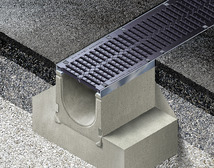 FASERFIX SUPER1. OmschrijvingGeprefabriceerde afvoergoten vervaardigd uit glasvezelversterkt beton C35/45, geschikt voor belastingsklasse A 15 - F 900, volgens DIN 19580/EN1433, conformiteit CE. De dikte van de betonwanden bedraagt 4,5 cm, dit om een hoge zijstabiliteit te garanderen. 1 lopende meter afvoergoot is uitgerust met 2 h-profielen. De h-profielen uit thermisch verzinkt staal versterken de bovenranden van de zijwanden. De profielen hebben een dikte van 5 mm, een hoogte van 4 cm en een lengte van 100 cm. Deze h-profielen van 1 meter zijn 15 mm in de wanden verzonken en d.m.v. 4 specifiek brede verankeringshaken in het beton ingewerkt,  om verwringing te vermijden. De afvoergoten zijn in U-vorm uitgevoerd. De elementen zijn voorzien van een tand-groefsysteem en van een uitsparing voor een veiligheidsvoeg. De afvoergeul heeft een volledig vrije doorloop en is volledig glad aan de binnenkant.De profielen van de afvoergoten zijn uitgerust met een automatisch en autonoom snelklik vergrendelingssysteem (Side-Lock). De verschillende, mogelijke bijhorende roosters worden schroefloos, zonder bajonetsluiting vastgezet in de 8 klikpunten per lopende meter afvoergeul (4 klikpunten per profiel) en dit zonder enige verdere manipulatie. De roosters kunnen op aanvraag ook (extra) vergrendeld worden met 8 bouten per lopende meter.2. Bestendigheid- vorst- en dooibestendig- bestand tegen alkaliën- bestand tegen zuren, minerale oliën- bestand tegen stookolie, benzine- bestand tegen strooizout en oplossingen hiervan- poreusheid minder dan 0,5 %3. Afmetingen: afhankelijk van de dimensionering van de afvoergeul (zie catalogus)- lengte : x mm- breedte uitwendig : x mm- breedte inwendig : x mm- hoogte : x mm- afwateringsdoorgang : x cm²- gewicht : x kgMogelijke breedtes inwendig (te kiezen)Breedte 100 mmBreedte 150 mmBreedte 200 mmBreedte 300 mmBreedte 400 mmBreedte 500 mm4. Mogelijke roosters ( te kiezen)Afvoerroosters in gietijzer			100	150	200	300	400	500Sleuvenrooster 16mm klasse D400		xSleuvenrooster 21mm klasse C250					xSleuvenrooster 21mm klasse D400			x	x	x	x	xSleuvenrooster 160x20mm, zwart KTL	xGecoat, klasse D400GUGI-mazenrooster 14x22mm klasse 		x
E600GUGI-mazenrooster 13x18mm klasse			xE600Afvoerroosters in gietijzer			100	150	200	300	400	500GUGI-mazenrooster 17x26mm klasse					x	xE600GUGI-mazenrooster 15x26mm klasse	xF900Sleuvenrooster 21mm klasse E600							xSleuvenrooster 21mm klasse F900			x	x	x	x	xGesloten deksel klasse E600			x	x	x	x	xAfvoerroosters in verzinkt staal		100	150	200	300	400	500Mazenrooster 30x15mm klasse C250 						x5. Zandvanger en hulpstukkenHet tracé dient, indien mogelijk, voorzien te worden van een zandvanger en van de nodige sluitstukken en / of afwateringsschijven. 6. InstallatieVolgens de voorschriften van de fabrikant.